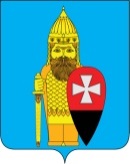 АДМИНИСТРАЦИЯ ПОСЕЛЕНИЯ ВОРОНОВСКОЕ В ГОРОДЕ МОСКВЕ ПОСТАНОВЛЕНИЕ       06.09.2016 год № 54Об утверждении муниципальной программы «Ремонт дворовых территорий на 2016 год»В соответствии с Федеральным законом от 06.10.2003 года № 131-ФЗ «Об общих принципах организации местного самоуправления в Российской Федерации», частью 1 статьи 179 Бюджетного кодекса Российской Федерации, Постановлением Правительства Российской Федерации № 507-ПП от 24.09.2012 года «О порядке формирования, согласования и утверждения перечней работ по благоустройству дворовых территорий, парков, скверов и капитальному ремонту многоквартирных домов», Законом города Москвы  от 06.11.2002 года № 56 «Об организации местного самоуправления в городе Москве», в целях повышение прочностных показателей проезжей части дворовых территорий и их эстетических качеств, создания мест отдыха на прилегающих к жилым домам дворовых территориях, благоустройств придомовой территории методом устройства газонов и озеленения (посадка деревьев и кустов), а также обустройства парковочных мест и спортивных площадок, детских спортивных комплексов и детских площадок с установкой малых архитектурных форм;ПОСТАНОВЛЯЮ:1. Утвердить  муниципальную программу «Ремонт дворовых территорий на 2016 год» (приложение № 1).2. Утвердить адресный перечень, виды работ и объемы их финансирования в рамках муниципальной программы «Ремонт дворовых территорий на 2016 год» (приложение № 2, № 3, № 4, № 5, № 6).3. Предусмотреть в бюджете поселения Вороновское расходы на финансирование муниципальной  программы «Ремонт дворовых территорий на 2016 год ».     4. Опубликовать настоящее постановление в бюллетене «Московский муниципальный вестник» и на официальном сайте администрации поселения Вороновское в информационно-телекоммуникационной сети «Интернет».      5. Контроль за исполнением настоящего постановления возложить на первого заместителя главы администрации поселения Вороновское Тавлеева А.В.  Глава администрации поселения Вороновское                                                                       Е.П. ИвановПриложение № 1к постановлению администрации поселения Вороновское№ 54 от 06.09.2016 годаМУНИЦИПАЛЬНАЯ ПРОГРАММА«Ремонт дворовых территорий  на 2016 год»Паспорт муниципальной  программы1. Характеристика проблем, решение которых  осуществляется путем реализации программы.    В поселении Вороновское имеется ряд многоквартирных домов (далее МКД), из которых многие требуют ремонта дворовых территорий МКД, проездов к дворовым территориям МКД. Проблему ремонта дворовых территорий МКД, проездов к дворовым территориям МКД необходимо решать программным способом, предусматривающим совместное финансирование ремонта дворовых территорий МКД, проездов к дворовым территориям МКД, в том числе из бюджетов всех уровней.    Цель Программы:    Создание благоприятных условий проживания граждан. Повышение качества реформирования жилищно-коммунального хозяйства.   Задачи Программы:- Повышение комфортных условий проживания граждан.- Организация благоустройства  дворовых территорий многоквартирных домов и зон отдыха для жителей поселения.2. Финансирование программы.   Объем финансирования ремонта зон жилой застройки, устройство детских многофункциональных площадок, ремонт объектов монументального искусства, проведение работ, связанных с отловом безнадзорных животных осуществляется по типовым расценкам по комплексному благоустройству дворовых территорий.   Общий объем финансирования Программы составит – 45859,33 тыс. руб., в т.ч. за счет средств:- местного бюджета – 7800,03 тыс. руб.- бюджет г. Москвы 38059,3 тыс. руб.Ремонт зон жилой застройки:- местного бюджета – 7275,0 тыс. руб.- бюджет г. Москвы 29 100,0 тыс. руб.Устройство детских многофункциональных площадок в населенных пунктах:- местного бюджета – 100,0 тыс. руб.- бюджет г. Москвы 7259,3 тыс. руб.Ремонт объектов монументального искусства:- местного бюджета – 425, 0  руб.- бюджет г. Москвы -1 700,0 тыс. руб.3. Срок реализации программы.Срок реализации Программы устанавливается  –  2016 год.4. Система управления программой.   Администрация поселения Вороновское для достижения целей и задач Программы выполняет следующие мероприятия:- формирует адресный перечень подлежащих ремонту дворовых территорий многоквартирных домов и проездов к многоквартирным домам в рамках Программы;- после получения средств из бюджета Москвы, проводит процедуру выбора подрядных организаций на проведение указанных работ в соответствии с действием Федерального закона 44-ФЗ и заключения с ними муниципальных контрактов согласно Порядку, утвержденному нормативно-правовым актом органа местного самоуправления муниципального образования;- устанавливает порядок и сроки предоставления в администрацию поселения информации о ремонте дворовых территорий МКД, проездов к дворовым территориям МКД, субъектами финансирования;- в установленном порядке согласовывает проектно-сметную документацию и акты приемки работ по ремонту дворовых территорий МКД, проездов к дворовым территориям МКД;- перечисляет в установленном порядке бюджетные средства, предусмотренные на финансирование программных мероприятий, на банковские счета подрядных организаций;- обеспечивает контроль за целевым и рациональным использованием бюджетных средств, направляемых на финансирование мероприятий программы;- осуществляет мониторинг реализации программных мероприятий и планируемых показателей результативности выполнения программы.5. Формирование адресного перечня подлежащих ремонту дворовых территорий многоквартирных домов и проездов к многоквартирным домам в рамках программы.   Перечень дворовых территорий МКД и проездов к МКД, планируемый для проведения мероприятий в рамках программы, сформирован на основании заявок о необходимости ремонта дворовых территорий МКД, проездов к дворовым территориям МКД, представленных организациями, обслуживающими жилищный фонд, либо собственниками помещений в многоквартирном доме, по результатам анализа обследования и составления дефектных ведомостей.Приложение № 2к постановлению администрации поселения Вороновское№ 54 от 06.09.2016 годаАдресный перечень комплексного благоустройства территорий зон жилой застройки поселения Вороновское на 2016 год за счет субсидий города МосквыПриложение № 3к постановлению администрации поселения Вороновское№ 54 от 06.09.2016 годаАдресный перечень проведение работ по благоустройству территории за счет доходов, получаемых в связи с применением патентной системы налогообложения.Приложение № 4к постановлению администрации поселения Вороновское№ 54 от 06.09.2016 годаАдресный перечень  ремонта объектов монументального искусства на 2016 год за счет субсидий из бюджета города  МосквыПриложение № 5к постановлению администрации поселения Вороновское№ 54 от 06.09.2016 годаСодержание объектов монументального искусства на 2016 год за счет средств бюджета поселения ВороновскоеПриложение № 6к постановлению администрации поселения Вороновское№ 54 от 06.09.2016 годаАдресный перечень объектов,  на которых запланировано в 2016 году проведение работ по благоустройству территории жилой застройки за счет средств местного бюджетаНаименование программы«Ремонт дворовых территорий на 2016 год»Основание для разработки- Федеральный закон от 06.10.2003 года № 131-ФЗ « Об общих принципах организации местного самоуправления в Российской Федерации»;- Бюджетный кодекс РФ;- Закон города Москвы от 06.11.2002 года № 56 «Об организации местного самоуправления в городе Москве»; - Постановление Правительства № 507-ПП от 24.09.2012 года «О порядке формирования, согласования и утверждения перечней работ по благоустройству дворовых территорий, парков, скверов и капитальному ремонту многоквартирных домов». Заказчик программыадминистрация поселения ВороновскоеОсновные разработчики программыОтдел ЖКХ и Б администрации поселения Вороновское Задачи программы- Повышение эстетического качества дворовых территорий;- Создание мест отдыха на прилегающих к жилым домам дворовых территориях;- Благоустройство придомовой территории методом устройства газонов и озеленения (посадка деревьев и кустов);- Устройство детских спортивных комплексов и детских площадок с установкой малых архитектурных форм.Сроки реализации программы2016 годИсполнители программыОтдел ЖКХ и Б  администрации поселения Вороновское Объемы финансированияОбщий объем средств на реализацию мероприятий – 45859,33  тыс. руб., в том числе:- средства бюджета  поселения Вороновское – 7800,03 тыс. руб.- субсидии на софинансирование расходных обязательств   -38059,3  тыс. руб.Координатор программыадминистрация  поселения Вороновское.УлицадомОбщая площадь дворовой территории, кв.мНаименование объекта благоустройства, расположенных  на дворовой территории (МАФ, газон и т.б.) Ед. измер.Кол-воВид выполняемых работПлан по программе, руб.Средства за счет субсидии из бюджета города Москвы, руб23567891011пос. ЛМС, мкр-н "Центральный"195637Установка опор наружного освещенияшт. 2Устройство240 000240 000пос. ЛМС, мкр-н "Центральный"202986Установка опор наружного освещенияшт. 3Устройство360 000360 000пос. ЛМС, мкр-н "Центральный"215382Установка опор наружного освещенияшт. 3Устройство360 000360 000пос. ЛМС, мкр-н "Центральный"253322Установка опор наружного освещенияшт. 2Устройство240 000240 000пос. ЛМС, мкр-н "Центральный"276239Установка опор наружного освещенияшт. 5Устройство600 000600 000д. Львово, ул. Весенняя11290Установка опор наружного освещенияшт. 1Устройство120 000120 000д. Львово, ул. Весенняя2319Установка опор наружного освещенияшт. 1Устройство120 000120 000д. Львово, ул. Весенняя31266Установка опор наружного освещенияшт. 3Устройство360 000360 000д. Львово, ул. Железнодорожная12626Установка опор наружного освещенияшт. 2Устройство240 000240 000пос. д/о Вороново815677Установка опор наружного освещенияшт. 21Устройство2 520 0002 520 000мкр-н "Центральный"115622Дорожно-тропиночная сетькв.м25 Устройство32 50032 500мкр-н "Центральный"115622Садовый каменьп.м.34Устройство20 40020 400мкр-н "Центральный"115622Резиновое покрытие с основаниемкв.м.80Устройство168 000168 000мкр-н "Центральный"115622МАФ стол для настольного тенниса - СП 1.20;                   Спортивный комплекс "Культурист" - W-01-004 + тройной каскад из турниковW-02-001 как 1 мафшт.2Дооснащение спортивными 175 000175 000мкр-н "Центральный"115622Скамейкишт.1Установка8 0008 000мкр-н "Центральный"115622Урнышт.1Установка2 0002 000мкр-н "Центральный"302463Многофункцианальная спортивная площадка (20х15)шт.1 Устройство1 700 0001 700 000мкр-н "Центральный"302463Дорожно-тропиночная сетькв.м20,5 Устройство26 65026 650мкр-н "Центральный"302463Садовый каменьп.м.26Устройство13 20013 200мкр-н "Центральный"302463Скамейкишт.2Установка16 00016 000мкр-н "Центральный"302463Урнышт.2Установка4 0004 000мкр-н "Центральный"302463Установка опор наружного освещенияшт. 2Устройство240 000240 000мкр-н "Центральный"264389Парковочные карманыкв.м.225Устройство303 750303 750мкр-н "Центральный"264389Бордюрный каменьп.м.60Устройство54 00054 000мкр-н "Центральный"185945Резиновое покрытие с основаниемкв.м96 Устройство201 600201 600мкр-н "Центральный"185945Дорожно-тропиночная сетькв.м29 Устройство37 70037 700мкр-н "Центральный"185945Садовый каменьп.м.38,6Устройство23 16023 160мкр-н "Центральный"185945МАФ W-01-001, W-01-004, W-02-001, W-02-008,  W-03-003, W-03-009шт.6Дооснащение266 100266 100мкр-н "Центральный"185945Скамейкишт.2Установка16 00016 000мкр-н "Центральный"185945Урнышт.2Установка4 0004 000мкр-н "Центральный"185945Установка опор наружного освещенияшт. 2Устройство240 000240 000мкр-н "Солнечный городок"13356Дорожно-тропиночная сетькв.м159 Устройство206 700206 700мкр-н "Солнечный городок"13356Бортовой каменьп.м.105Устройство94 50094 500мкр-н "Солнечный городок"13356Садовый каменьп.м.114Устройство68 40068 400мкр-н "Солнечный городок"13356Резиновое покрытие с основаниемкв.м.74Устройство155 400155 400мкр-н "Солнечный городок"13356Ограждение детской площадки H-1,2мп.м.30Устройство30 00030 000мкр-н "Солнечный городок"13356МАФ (качели  кач. 1.9., песочница МФ-1.22., кач. 1.2, ИКС 1.9А.)шт.4Дооснащение187 800187 800мкр-н "Солнечный городок"13356МАФ (WORKOUT) (W 02-001, 03-003, 03-007)                 шт.3Дооснащение142 100142 100мкр-н "Солнечный городок"13356Установка опор наружного освещенияшт. 2Устройство240 000240 000мкр-н "Солнечный городок"13356Скамейкишт.8Установка64 00064 000мкр-н "Солнечный городок"13356Урнышт.8Установка16 00016 000мкр-н "Солнечный городок"23422Дорожно-тропиночная сетькв.м111 Устройство144 300144 300мкр-н "Солнечный городок"23422Бортовой каменьп.м.62,2Устройство55 98055 980мкр-н "Солнечный городок"23422Садовый каменьп.м.88Устройство52 80052 800мкр-н "Солнечный городок"23422Резиновое покрытие с основаниемкв.м.130Устройство273 000273 000мкр-н "Солнечный городок"23422Ограждение детской площадки H-1,2мп.м.62Устройство62 00062 000мкр-н "Солнечный городок"23422МАФ (ИКС 1.25, качели  кач. 1.8., , кач. 1.2, лестница стремянка ШС-1.3.)шт.4Дооснащение623 600623 600мкр-н "Солнечный городок"23422Установка опор наружного освещенияшт. 2Устройство240 000240 000мкр-н "Солнечный городок"23422Скамейкишт.8Установка64 00064 000мкр-н "Солнечный городок"23422Урнышт.8Установка16 00016 000мкр-н "Солнечный городок"311978Установка опор наружного освещенияшт. 5Устройство600 000600 000мкр-н "Солнечный городок"311978Парковочные карманыкв.м.150Устройство202 500202 500мкр-н "Солнечный городок"311978Дорожно-тропиночная сетькв.м545 Устройство708 500708 500мкр-н "Солнечный городок"311978Садовый каменьп.м.898Устройство538 800538 800мкр-н "Солнечный городок"311978Бордюрный каменьп.м.50Устройство45 00045 000мкр-н "Солнечный городок"311978Резиновое покрытие с основаниемкв.м.130Устройство273 000273 000мкр-н "Солнечный городок"311978МАФ (WORKOUT) (W 01-004, 02-001, 02-007, 02-008, 03-005, 03-003, 03-009, 04-007)  шт.8Дооснащение 315 700315 700мкр-н "Солнечный городок"311978Тренажерная беседка из 10 тренажеров на рамешт.1Дооснащение 504 000504 000мкр-н "Солнечный городок"311978Скамейкишт.4Установка32 00032 000мкр-н "Солнечный городок"311978Урнышт.4Установка8 0008 000мкр-н "Солнечный городок"311978Резиновое покрытие с основаниемкв.м.250Устройство525 000525 000мкр-н "Солнечный городок"311978МАФ (фигура корона мф-1.55; КАЧ-1.5; КАЧ-1.1 гнездо; КАЧ-1.6-1; КА-1.14; КА-1.12; МФ-1.22; КАР-1.1; МФ-1.4-1; бум бревно ББ-1.4; МФ-1.22; МФ-1.52а; МФ-1.34.шт.13Дооснащение838 954838 954мкр-н "Солнечный городок"311978Ограждения газонап.м.340Устройство238 000238 000мкр-н "Солнечный городок"415056ремонт хоккейной площадкишт.1ремонт5 100 0005 100 000мкр-н "Солнечный городок"415056Ограждения газонап.м.184Устройство128 800128 800мкр-н "Солнечный городок"415056Дорожно-тропиночная сетькв.м180 Устройство234 000234 000мкр-н "Солнечный городок"415056Садовый каменьп.м.240Устройство144 000144 000мкр-н "Солнечный городок"415056Установка опор наружного освещенияшт. 5Устройство600 000600 000пос. д/о Вороново67343Текущий ремонт АБПкв.м.455,2Ремонт286 776286 776пос. д/о Вороново67343Парковочные карманыкв.м.1241Устройство1 675 3501 675 350пос. д/о Вороново67343Дорожно-тропиночная сетькв.м328,8 Устройство427 440427 440пос. д/о Вороново67343Садовый каменьп.м.361Устройство216 600216 600пос. д/о Вороново67343Бордюрный каменьп.м.355Устройство319 500319 500пос. д/о Вороново67343Скамейкишт.12Установка96 00096 000пос. д/о Вороново67343Урнышт.12Установка24 00024 000пос. д/о Вороново67343Газонкв.м66Ремонт2970029 700пос. д/о Вороново75602Установка опор наружного освещенияшт. 5Устройство600 000600 000пос. д/о Вороново75602Текущий ремонт АБПкв.м.1638Устройство1 031 9401 031 940пос. д/о Вороново75602Парковочные карманыкв.м.700Устройство945 000945 000пос. д/о Вороново75602Дорожно-тропиночная сетькв.м175 Устройство227 500227 500пос. д/о Вороново75602Садовый каменьп.м.104Устройство62 40062 400пос. д/о Вороново75602Бордюрный каменьп.м.625Устройство562 500562 500пос. д/о Вороново75602Скамейкишт.8Установка64 00064 000пос. д/о Вороново75602Урнышт.8Установка16 00016 000пос. д/о Вороново75602Газонкв.м67,55Ремонт3040030 400Итого:29 100 000УлицаНаименование объекта благоустройства, расположенных  на дворовой территории (МАФ, газон и т.б.) Ед. измер.Кол-воВид выполняемых работСредства за счет патентной системы, руб123456д. Семенково д.17Многофункциональная площадка (20х15)шт.1Устройство1700000д. Рыжово д. 16Многофункциональная площадка (20х15)шт.1Устройство1700000д. Юдановка д.65Дорожно-тропиночная сетькв.м6 Устройство7800д. Юдановка д.65Резиновое покрытие с основаниемкв.м.100Устройство210000д. Юдановка д.65Ограждение детской площадки H-1,2мп.м.45Устройство45000д. Юдановка д.65МАФшт.4Дооснащение187800д. Юдановка д.65садовый каменьп.м.8Устройство4800д. Юдановка д.65Скамейкишт.1Установка8000д. Юдановка д.65Урнышт.1Установка2000д. Юдановка д.65Установка опор наружного освещенияшт. 1Устройство120000д. Троица д. 13Дорожно-тропиночная сетькв.м15 Устройство19500д. Троица д. 13Резиновое покрытие с основаниемкв.м.280Устройство588000д. Троица д. 13Ограждение детской площадки H-1,2мп.м.69Устройство69000д. Троица д. 13МАФшт.7Дооснащение782900д. Троица д. 13МАФ (WORKOUT)шт.2Дооснащение55000д. Троица д. 13садовый каменьп.м.26Устройство15600д. Троица д. 13Скамейкишт.2Установка16000д. Троица д. 13Урнышт.2Установка4000д. Троица д. 13Установка опор наружного освещенияшт. 1Устройство120000пос. ЛМС, мкр-н "Приозерный" ул. Соловьиная д. 10Дорожно-тропиночная сетькв.м15 Устройство19500пос. ЛМС, мкр-н "Приозерный" ул. Соловьиная д. 10Резиновое покрытие с основаниемкв.м.280Устройство588000пос. ЛМС, мкр-н "Приозерный" ул. Соловьиная д. 10Ограждение детской площадки H-1,2мп.м.69Устройство69000пос. ЛМС, мкр-н "Приозерный" ул. Соловьиная д. 10МАФшт.6Дооснащение716800пос. ЛМС, мкр-н "Приозерный" ул. Соловьиная д. 10МАФ (WORKOUT)шт.2Дооснащение  55000пос. ЛМС, мкр-н "Приозерный" ул. Соловьиная д. 10садовый каменьп.м.26Устройство15600пос. ЛМС, мкр-н "Приозерный" ул. Соловьиная д. 10Скамейкишт.2Установка16000пос. ЛМС, мкр-н "Приозерный" ул. Соловьиная д. 10Урнышт.2Установка4000пос. ЛМС, мкр-н "Приозерный" ул. Соловьиная д. 10Установка опор наружного освещенияшт. 1Устройство1200007 259 300,00Наименование объектаАдресОбщая площадь объекта, кв.м.Наименование объектов благоустройства, расположенных  на дворовой территории (МАФ, газон и т.б.) Ед. измер.Кол-воВид выполняемых работСредства за счет субсидии из бюджета города Москвы, рубСкульптура воина на братской могиле село Свитино782Поручни  h=0,8 мп.м.14устройство33 874,22Скульптура воина на братской могиле село Свитино782ограждение h=0, 8 мп.м.112,5устройство244 509,16Скульптура воина на братской могиле село Свитино782Живая изгородь (ширина 0, 5 м)м.110устройство93 089,60Скульптура воина на братской могиле село Свитино782Газонкв.м.540устройство22 729,17Скульптура воина на братской могиле село Свитино782Цветочная рассадакв.м.7,20устройство16 244,41Скульптура воина на братской могиле село Свитино782брусчаткакв.м.132,5устройство190 029,67Скульптура воина на братской могиле село Свитино782бортовой садовый каменьп.м.91,4устройство70 584,76Скульптура воина на братской могиле село Свитино782Парковый диваншт.5устройство42 893,01Скульптура воина на братской могиле село Свитино782Деревья (туя)шт.7устройство21 643,52782Расчистка, покраска статуи Воинакв.м.2устройство4 932,80782Постамент (облицовка гранитными плитами)кв.м.7устройство119 067,63782асфальто-бетонное покрытиекв.м.17устройство5 809,54782Мемориальная доскашт.1устройство13 068,74Памятник-скульптура двух воинов на братской могиле село Покровское (храм)143ограждение h=0, 8 мкв.м.46,5устройство327 327,88Памятник-скульптура двух воинов на братской могиле село Покровское (храм)143Газонп.м.100устройство7 796,52Памятник-скульптура двух воинов на братской могиле село Покровское (храм)143брусчаткакв.м.30,3устройство48 836,16Памятник-скульптура двух воинов на братской могиле село Покровское (храм)143бортовой садовый каменьшт.29устройство25 870,38Памятник-скульптура двух воинов на братской могиле село Покровское (храм)143Вазонышт.2устройство26 784,66Памятник-скульптура двух воинов на братской могиле село Покровское (храм)143Парковый диваншт.2устройство17 157,20Памятник-скульптура двух воинов на братской могиле село Покровское (храм)143Расчистка, покраска статуи Воиновкв.м.4устройство9 865,59Памятник-скульптура двух воинов на братской могиле село Покровское (храм)143Постамент (облицовка гранитными плитами)кв.м.8,3устройство132 422,43Памятник-скульптура двух воинов на братской могиле село Покровское (храм)143Мемориальная доскашт.1устройство13 068,74Памятник летчикамсело Покровское11,5Покраска ограды h=1 м.п.м.13,6устройство3 848,86Памятник летчикамсело Покровское11,5Покраска металлического памятникакв.м.1,50устройство75,14Памятник летчикамсело Покровское11,5расчистка, огрунтовка, покраска бетонного памятникакв.м.1,1устройство2 200,72Памятник летчикамсело Покровское11,5очистка мемориальной доскишт.2ремонт2 130,28Памятник летчикамсело Покровское11,5обновление надписей на мемориальной доскешт.2ремонт14 744,54Памятник летчикамсело Покровское11,5очистка плитки тротуарнойкв.м.13ремонт7 601,94Памятник летчикамсело Покровское11,5побелка бордюровп.м.2ремонт902,51
Аллея славыпоселок ЛМС479обновление надписей на мемориальной доскешт.2устройство2 116,79
Аллея славыпоселок ЛМС479очистка гранитных плиткв.м.13ремонт9 231,19
Аллея славыпоселок ЛМС479ревизия освещенияшт.1ремонт10 260,09
Аллея славыпоселок ЛМС479Деревья (ель)шт.1устройство13 536,42Мемориал 93-й Восточно - Сибирской стрелковой дивизии д. Юдановка790обновление надписей на мемориальной доскешт.3ремонт11 058,41Мемориал 93-й Восточно - Сибирской стрелковой дивизии д. Юдановка790покраска металлических поверхностей кв.м0,9ремонт47,94Мемориал 93-й Восточно - Сибирской стрелковой дивизии д. Юдановка790очистка специальным составом металлических поверхностей из нержавейки (штыков)кв.м.1,9ремонт26 491,80Мемориал 93-й Восточно - Сибирской стрелковой дивизии д. Юдановка790закрепление противотанковых ежей по проектушт.3ремонт1 973,56Мемориал 93-й Восточно - Сибирской стрелковой дивизии д. Юдановка790расчистка огрунтовка покраска скамьишт. 1ремонт50 780,93Мемориал 93-й Восточно - Сибирской стрелковой дивизии д. Юдановка790ревизия освещения памятника и приведение в исправное состояниешт.5ремонт36 300,52Мемориал 93-й Восточно - Сибирской стрелковой дивизии д. Юдановка790ремонт флагштоковшт.4ремонт13 607,18Мемориал 93-й Восточно - Сибирской стрелковой дивизии д. Юдановка790покраска флагштоковшт.4ремонт1 627,11Мемориал 93-й Восточно - Сибирской стрелковой дивизии д. Юдановка790расчистка, огрунтовка, покраска вазонашт.2ремонт612,90Мемориал 93-й Восточно - Сибирской стрелковой дивизии д. Юдановка790расчистка, покраска поручней на лестницешт.2ремонт2 700,04Мемориал 93-й Восточно - Сибирской стрелковой дивизии д. Юдановка790расчистка, огрунтовка, шпаклевка, покраска оголовка стелыкв.м0,6ремонт545,331 700 000,00Наименование объектаАдресОбщая площадь объекта, кв.м.Наименование объекта благоустройства, расположенных  на дворовой территории (МАФ, газон и т.б.) Ед. измер.Кол-воВид выполняемых работСредства муниципального образования, рубСкульптура воина на братской могиле село Свитино782ограждение h=0, 8 мп.м.112,5устройство                       385 000,00   
Памятник летчикамсело Покровское11,5Покраска ограды h=1 м.п.м.13,6устройство                       5 000,00   Аллея славыпоселок ЛМС479обновление надписей на мемориальной доскешт.2устройство                      20 000,00   Мемориал 93-й Восточно - Сибирской стрелковой дивизии д.Юдановка790ревизия освещения памятника и приведение в исправное состояниешт.5ремонт                      15 000,00   425 000,00УлицаНаименование объекта благоустройства, расположенных  на дворовой территории (МАФ, газон и т.б.) Ед. измер.Кол-воВид выполняемых работСредства муниципального образования, руб123456с.Никольское д.50Многофункцианальная спортивная площадка (20х15)шт.1Устройство                   1 039 300,00   д.Бакланово д. 98Многофункцианальная спортивная площадка (20х15)шт.1Устройство                   1 039 300,00   д.Филино д. 1Многофункцианальная спортивная площадка (20х15)шт.1Устройство                   1 039 300,00   д.Косовка д. 32Многофункцианальная спортивная площадка (20х15)шт.1Устройство                   1 039 300,00   д.Сахарово д. 15бМногофункцианальная спортивная площадка (20х15)шт.1Устройство                   1 039 300,00   д.Ворсино д. 16Многофункцианальная спортивная площадка (20х15)шт.1Устройство                  1 039 300,00   д.Ясенки д. 27Многофункцианальная спортивная площадка (20х15)шт.1Устройство                   1 039 200,00                  7 275 000,00   